REQUEST FOR UNCLAIMED PROPERTY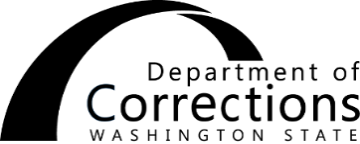 SOLICITUD DE PROPIEDAD NO RECLAMADA	File number/Número de Archivo:       	To the Washington State Department of Corrections, Budget and Accounting Section/Para la sección de Presupuesto y Contabilidad del Departamento de Correcciones del Estado de Washington:The	     	 did on	     	 	deliver to the custody 	Facility	Dateof the Department of Corrections pursuant to RCW 9.95.350 property in the amount of $      	belonging to	     	,	     		Owner name	DOC numberLa Prisión de	     	 el día	     	 	entregó propiedad a la 	Nombre de la Institución	Fechacustodia del Departamento de Correcciones según RCW 9.95.350 con un valor de $      	que pertenece a	     	,	     		Nombre del dueño	Número del DOCWho has now made claim for the return of said property.  It is hereby certified that the claim is valid, that it is just, due, and unpaid, and that the claimant whose signature appears below is the legal owner of the property.Quien ahora pide se le devuelva dicha propiedad.  Por medio de la presente, se certifica que la reclamación es justa, en deuda, y no pagada, y que el reclamante, cuya firma aparece abajo es el dueño legal de la propiedad.Claimant name/Nombre del reclamante	Signature/Firma	Date/FechaFacility address/Direccion de la InstalaciónCertified by/Certificado por	Signature/Firma	Date/FechaCertified by/ Certificado por	Signature/Firma	Date/FechaThe contents of this document may be eligible for public disclosure.  Social Security Numbers are considered confidential information and will be redacted in the event of such a request.  This form is governed by Executive Order 16-01, RCW 42.56, and RCW 40.14.El contenido de este documento puede ser elegible para su divulgación pública.  Los números de la seguridad social se consideran información confidencial y serán eliminados en caso de tal solicitud.  Este formulario está regulado por la Orden Ejecutiva 16-01, RCW 42.56 y RCW 40.14.Distribution:  ORIGINAL - Headquarters